Name: 									Date: 					Global 10/Period: 								Ch 29 Vocab IntroductionPractice 1: Getting Familiar Directions: From the list below any words that do not look familiar.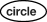 Practice 2: VisualizeDirections: Given the definition for each word, create an image to represent the definition. Practice 3: True, False, ExplainDirections: Read each statement and determine whether it is true of false. If it is false, rewrite the sentence correctly. warconflicttreatypeacealliancemandatestension competitionassassinationneutralityatrocitiesstalematepropaganda appeasementreconciliationWordDefinitionSymbol/Imagewar (n.)conflict (n.)treaty (n.)peace (n.)alliance (n.)mandate (n.)tension (n.)competition (n.)assassination (n.)stalemate (n.)atrocities (n.)propaganda (n.)appeasement (n.)reconciliation (n.)True or False, Explain.True or False, Explain.True or False, Explain.StatementT or FIf “false,” rewrite the sentence correctly1. The constant war in the village made everyone feel safe and protected. 2. The conflict between Max and Jeremy erupted into a schoolyard fight. 3. After the war, the Italians and the French signed a treaty stating that the island of Corsica would now be owned by France.4. There was peace between the nations. Each week they launched missiles against one another. 5. A smaller country formed an alliance with a more powerful country to win the battle against their enemies. 6. The principal gave a mandate requiring all students to leave their cell phones in their locker.  7. She saw her mother and father always hugging and complimenting each other; she knew there was a lot of  tension in her parent’s relationship. 8. During the Industrial Revolution, there was  competition between companies to sell the most products. 9. The assassination of the empire’s king was planned by a rival empire in an attempt to gain more power.10. Jim and Oscar were in an argument and at a stalemate; they were able to find a solution to their problem.11. There were several atrocities following the war, including peace treaties and attempts to rebuild the country. 12.  The war propaganda posters explained both sides of why nations were fighting one another.  13. Whenever her son got angry about not having a new cell phone, she chose the route of appeasement and refused to buy the new iPhone.14. The reconciliation between Mark and Samuel led to the end of their friendship. 